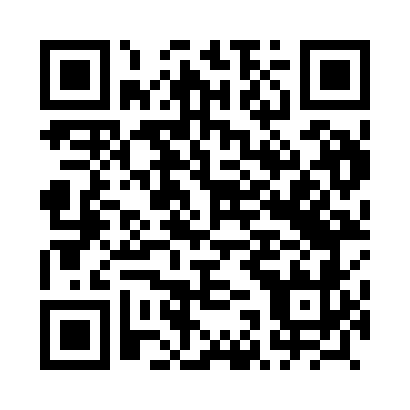 Prayer times for Obrocz, PolandWed 1 May 2024 - Fri 31 May 2024High Latitude Method: Angle Based RulePrayer Calculation Method: Muslim World LeagueAsar Calculation Method: HanafiPrayer times provided by https://www.salahtimes.comDateDayFajrSunriseDhuhrAsrMaghribIsha1Wed2:385:0212:255:317:4910:022Thu2:355:0012:255:327:5110:053Fri2:324:5812:255:337:5210:084Sat2:284:5712:255:347:5410:115Sun2:254:5512:255:357:5510:146Mon2:224:5312:255:367:5710:177Tue2:184:5112:245:377:5810:208Wed2:154:5012:245:388:0010:239Thu2:114:4812:245:398:0110:2610Fri2:094:4712:245:408:0310:2911Sat2:094:4512:245:408:0410:3212Sun2:084:4412:245:418:0610:3213Mon2:084:4212:245:428:0710:3314Tue2:074:4112:245:438:0910:3415Wed2:064:3912:245:448:1010:3416Thu2:064:3812:245:458:1210:3517Fri2:054:3612:245:468:1310:3618Sat2:054:3512:245:468:1410:3619Sun2:044:3412:245:478:1610:3720Mon2:044:3312:245:488:1710:3721Tue2:034:3112:255:498:1810:3822Wed2:034:3012:255:508:2010:3923Thu2:034:2912:255:508:2110:3924Fri2:024:2812:255:518:2210:4025Sat2:024:2712:255:528:2410:4026Sun2:024:2612:255:538:2510:4127Mon2:014:2512:255:538:2610:4228Tue2:014:2412:255:548:2710:4229Wed2:014:2312:255:558:2810:4330Thu2:004:2212:265:558:2910:4331Fri2:004:2112:265:568:3010:44